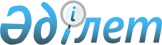 О внесении дополнений в постановление Правления Агентства Республики Казахстан по регулированию и надзору финансового рынка и финансовых организаций от 15 апреля 2006 года № 102 "Об утверждении Инструкции о требованиях к автоматизации страховой (перестраховочной) организации"
					
			Утративший силу
			
			
		
					Постановление Правления Агентства Республики Казахстан по регулированию и надзору финансового рынка и финансовых организаций от 3 сентября 2010 года № 141. Зарегистрировано в Министерстве юстиции Республики Казахстан 13 октября 2010 года № 6555. Утратило силу постановлением Правления Агентства Республики Казахстан по регулированию и развитию финансового рынка от 14 июня 2021 года № 71,
      Сноска. Утратило силу постановлением Правления Агентства РК по регулированию и развитию финансового рынка от 14.06.2021 № 71 (вводится в действие после дня его первого официального опубликования).
      В целях реализации Закона Республики Казахстан от 15 июля 2010 года "О внесении изменений и дополнений в некоторые законодательные акты Республики Казахстан по вопросам страхования" Правление Агентства Республики Казахстан по регулированию и надзору финансового рынка и финансовых организаций (далее – Агентство) ПОСТАНОВЛЯЕТ:
      1. Внести в постановление Правления Агентства Республики Казахстан по регулированию и надзору финансового рынка и финансовых организаций от 15 апреля 2006 года № 102 "Об утверждении Инструкции о требованиях к автоматизации страховой (перестраховочной) организации" (зарегистрированное в Реестре государственной регистрации нормативных правовых актов под № 4232) следующие дополнения:
      в Инструкции о требованиях к автоматизации страховой (перестраховочной) организации, утвержденной указанным постановлением:
      преамбулу после слов "соответствии с" дополнить словами "подпунктом 1-1) пункта 1 статьи 37 и".
      2. Настоящее постановление вводится в действие по истечении четырнадцати календарных дней со дня его государственной регистрации в Министерстве юстиции Республики Казахстан.
      3. Департаменту надзора за субъектами страхового рынка и другими финансовыми организациями (Каракулова Д.Ш.):
      1) совместно с Юридическим департаментом (Сарсенова Н.В.) принять меры к государственной регистрации в Министерстве юстиции Республики Казахстан настоящего постановления;
      2) в десятидневный срок со дня государственной регистрации в Министерстве юстиции Республики Казахстан довести настоящее постановление до сведения заинтересованных подразделений Агентства, страховых (перестраховочных) организаций и Объединения юридических лиц "Ассоциация финансистов Казахстана".
      4. Службе Председателя Агентства (Кенже А.А.) принять меры по опубликованию настоящего постановления в средствах массовой информации Республики Казахстан.
      5. Контроль за исполнением настоящего постановления возложить на заместителя Председателя Агентства Алдамберген А.У.
					© 2012. РГП на ПХВ «Институт законодательства и правовой информации Республики Казахстан» Министерства юстиции Республики Казахстан
				
Председатель
Е. Бахмутова